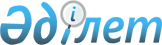 Об утверждении положения государственного учреждения "Комитет развития предпринимательства Министерства регионального развития Республики Казахстан"
					
			Утративший силу
			
			
		
					Приказ Министра регионального развития Республики Казахстан от 24 июня 2014 года № 181/НҚ. Зарегистрирован в Министерстве юстиции Республики Казахстан 22 июля 2014 года № 9605. Утратил силу приказом Министра национальной экономики Республики Казахстан от 27 мая 2016 года № 223

      Сноска. Утратил силу приказом Министра национальной экономики РК от 27.05.2016 № 223.      В соответствии с подпунктом 2) пункта 3 статьи 3 и подпунктом 6) пункта 1 статьи 29 Закона Республики Казахстан от 24 марта 1998 года «О нормативных правовых актах», ПРИКАЗЫВАЮ:



      1. Утвердить прилагаемое положение государственного учреждения «Комитет развития предпринимательства Министерства регионального развития Республики Казахстан».



      2. Комитету развития предпринимательства Министерства регионального развития Республики Казахстан в установленном законодательством порядке обеспечить:



      1) государственную регистрацию настоящего приказа в Министерстве юстиции Республики Казахстан;



      2) в течение десяти календарных дней после государственной регистрации настоящего приказа его направление на официальное опубликование в периодических печатных изданиях и в информационно-правовой системе «Әділет»;



      3) размещение настоящего приказа на интернет–ресурсе Министерства регионального развития Республики Казахстан.



      3. Контроль за исполнением настоящего приказа возложить на Ответственного секретаря Министерства регионального развития Республики Казахстан Кабикенова А.К.



      4. Настоящий приказ вводится в действие со дня его первого официального опубликования.       Министр                                    Б. Жамишев

Утверждено          

приказом Министра      

регионального развития   

Республики Казахстан    

от 24 июня 2014 года № 181/НҚ 

Положение государственного учреждения

«Комитет развития предпринимательства

Министерства регионального развития Республики Казахстан» 

1. Общие положения

      1. Комитет развития предпринимательства Министерства регионального развития Республики Казахстан (далее – Комитет) является ведомством, осуществляющим в пределах компетенции Министерства регионального развития Республики Казахстан (далее – Министерство) и в соответствии с законодательством Республики Казахстан контрольные и реализационные функции в области развития предпринимательской деятельности.



      2. Комитет осуществляет свою деятельность в соответствии с Конституцией и законами Республики Казахстан, актами Президента и Правительства Республики Казахстан, иными нормативными правовыми актами и настоящим Положением.



      3. Комитет является юридическим лицом в организационно-правовой форме государственного учреждения, имеет печати и штампы со своим наименованием на государственном языке, бланки установленного образца, а также в соответствии с законодательством счета в органах Казначейства Министерства финансов Республики Казахстан.



      4. Комитет вступает в гражданско-правовые отношения от собственного имени.



      5. Комитет выступает стороной гражданско-правовых отношений от имени государства, если он уполномочен на это в соответствии с законодательством Республики Казахстан.



      6. Структура и штатная численность Комитета утверждается в соответствии с действующим законодательством.



      7. Место нахождения Комитета: 010000, город Астана, район «Есиль», улица Орынбор, дом № 8, подъезд 10, административное здание «Дом министерств».



      8. Полное наименование Комитета – государственное учреждение «Комитет развития предпринимательства Министерства регионального развития Республики Казахстан», сокращенное наименование: КРП МРР РК.



      9. Настоящее Положение является учредительным документом Комитета.



      10. Финансирование деятельности Комитета осуществляется за счет средств республиканского бюджета.



      11. Комитет не вступает в договорные отношения с субъектами предпринимательства на предмет выполнения обязанностей, являющихся функциями Комитета.

      Если Комитету законодательными актами Республики Казахстан предоставлено право осуществлять деятельность, приносящую доходы, то доходы, полученные от такой деятельности, направляются в доход бюджета.



      12. Комитет состоит из:

      1) информационно-аналитического управления;

      2) управления финансовой поддержки предпринимательства;

      3) управления нефинансовой поддержки предпринимательства;

      4) управления мониторинга деятельности государственных органов по вопросам контроля, надзора и разрешительной системы; 

      5) управления внутреннего администрирования. 

2. Основные задачи, функции, права и обязанности Комитета

      13. Задача: анализ состояния развития предпринимательства в целом и по регионам.

      Функции:

      1) проведение анализа предпринимательской среды, инвестиционного климата и инфраструктуры развития частного предпринимательства; 

      2) пропаганда государственной политики по развитию и поддержке частного предпринимательства; 

      3) координация выполнения государственных мер поддержки и развития малого предпринимательства. 



      14. Задача: обеспечение доступности финансовых инструментов субъектам частного предпринимательства и активизация регионального предпринимательства.

      Функции:

      1) организация выполнения государственных мер поддержки и развития малого предпринимательства; 

      2) создание условий для участия малого предпринимательства в реализации государственных программ инновационного, инвестиционного и индустриального развития; 

      3) создание условий для выхода субъектов частного предпринимательства на международные рынки товаров (работ, услуг); 

      4) разработка предложений о совершенствовании мер по финансированию и кредитованию субъектов частного предпринимательства. 



      15. Задача: формирование систем обучения и инфраструктуры поддержки частного предпринимательства и активизация регионального предпринимательства.

      Функции:

      1) осуществление международного сотрудничества в области развития частного предпринимательства; 

      2) способствование формированию и развитию инфраструктуры малого предпринимательства в регионах Республики Казахстан; 

      3) создание условий для инвесторов, международных организаций – грантодателей в вопросах поддержки и развития частного предпринимательства; 

      4) реализация мер по формированию системы подготовки, переподготовки и повышения квалификации кадров в области частного предпринимательства. 



      16. Задача: улучшение предпринимательского климата и обеспечение благоприятных условий для развития предпринимательства.

      Функции: 

      1) осуществление контроля в области поддержки и защиты субъектов частного предпринимательства; 

      2) составление административных протоколов в соответствии с кодексом Республики Казахстан «Об административных правонарушениях»; 

      3) информирование Президента и Правительства Республики Казахстан о нарушениях законодательства Республики Казахстан, регламентирующего деятельность субъектов частного предпринимательства, допускаемых государственными органами и их должностными лицами; 

      4) межведомственная координация в области совершенствования и оптимизации государственной разрешительной системы и государственного контроля и надзора за деятельностью субъектов частного предпринимательства, а также мер поддержки и развития частного предпринимательства. 



      17. Комитет осуществляет проведение государственной политики поддержки и развития частного предпринимательства, организацию методологической помощи субъектам частного предпринимательства и иные функции, предусмотренные законами Республики Казахстан, актами Президента Республики Казахстан и Правительства Республики Казахстан.



      18. Комитет для реализации возложенных на него задач и осуществления своих функций в установленном законодательством порядке: 

      1) вступает во взаимоотношения со структурными подразделениями Министерства для обеспечения оперативного решения вопросов производственной деятельности, входящей в компетенцию Комитета;

      2) запрашивает и получает от иных государственных органов и должностных лиц информацию, документы и материалы, необходимые для решения вопросов, отнесенных к компетенции Комитета;

      3) вносит предложения по всем вопросам своей деятельности;

      4) осуществляет сбор и анализ финансовых, экономических и иных показателей о развитии частного предпринимательства в рамках Программы «Дорожная карта бизнеса 2020», утвержденной постановлением Правительства Республики Казахстан от 13 апреля 2010 года № 301 (далее – Программа);

      5) проводит конференции, семинары, совещания, заседания рабочих групп, межведомственных комиссий по вопросам входящим в компетенцию Комитета;

      6) взаимодействует с акционерным обществом «Фонд развития предпринимательства «Даму» по вопросам оказания финансовой поддержки предпринимательства в рамках Программы;

      7) администрирует бюджетные программы по развитию и поддержки частного предпринимательства;

      8) проводит мониторинг деятельности государственных органов, осуществляющих государственный контроль, надзор и выдачу разрешительных документов;

      9) осуществляет сбор и проводит анализ информации по исполнению требований законодательства о частном предпринимательстве;

      10) направляет предложения по совершенствованию мер защиты предпринимательства;

      11) по вопросам своей компетенции в установленном законодательством порядке издает приказы;

      12) осуществляет иные права, предусмотренные законодательными актами Республики Казахстан. 

3. Организация деятельности Комитета

      19. Комитет обладает полномочиями, необходимыми для реализации его основных задач и функций, в соответствии с законодательными актами, актами Президента Республики Казахстан, иными нормативными правовыми актами Республики Казахстан.



      20. Комитет возглавляет председатель, назначаемый на должность и освобождаемый от должности в порядке, установленном законодательством Республики Казахстан.



      21. Председатель Комитета имеет заместителей, которые назначаются на должности и освобождаются от должностей в соответствии с законодательством Республики Казахстан.



      22. Председатель Комитета осуществляет общее руководство деятельностью Комитета и несет персональную ответственность за выполнение возложенных на Комитет задач и осуществление им своих функций.



      23. Председатель Комитета представляет руководству Министерства предложения по структуре и штатному расписанию Комитета.



      24. Председатель Комитета:

      1) назначает на должности и освобождает от должностей сотрудников Комитета, кроме заместителей Председателя Комитета;

      2) определяет и утверждает обязанности и полномочия своих заместителей и работников Комитета;

      3) в пределах своей компетенции принимает меры, направленные на противодействие коррупции в Комитете и несет персональную ответственность за принятие антикоррупционных мер;

      4) поощряет и налагает дисциплинарные взыскания на сотрудников Комитета, кроме заместителей Председателя Комитета;

      5) решает вопросы командирования, предоставления отпусков, оказания материальной помощи, подготовки (переподготовки), повышения квалификации, поощрения, выплаты надбавок и премирования;

      6) утверждает положения структурных подразделений Комитета;

      7) представляет Комитет в государственных органах, иных организациях без доверенности;

      8) вырабатывает предложения по формированию государственной политики в регулируемой сфере;

      9) подписывает приказы;

      10) представляет Комитет в Парламенте Республики Казахстан, в государственных органах и иных организациях;

      11) осуществляет иные полномочия в соответствии с законодательством Республики Казахстан.



      25. Документы, направляемые от имени Комитета в другие структурные подразделения по вопросам, входящим в компетенцию Комитета, подписываются председателем Комитета, а в случае отсутствия - лицом его замещающим.



      26. Председатель, его заместители и руководители структурных подразделений обязаны противодействовать коррупции и несут персональную ответственность за соблюдение законодательства Республики Казахстан о борьбе с коррупцией.



      27. Решения, принимаемые Комитетом, оформляются приказами председателя Комитета. 

4. Имущество Комитета

      28. Комитет имеет на праве оперативного управления обособленное имущество, в случаях, предусмотренных законодательством Республики Казахстан.

      Имущество Комитета формируется за счет имущества, переданного ему государством, и состоит из основных фондов оборотных средств, а также иного имущества, стоимость которых отражается на балансе Комитета.



      29. Имущество, закрепленное за Комитетом, относится к республиканской собственности.



      30. Комитет не вправе самостоятельно отчуждать или иным способом распоряжаться закрепленным за ним имуществом и имуществом, приобретенным за счет средств, выделенных ему по плану финансирования, если иное не установлено законодательным актом. 

5. Реорганизация и ликвидация Комитета

      31. Реорганизация и ликвидация Комитета осуществляются в соответствии с законодательством Республики Казахстан. 
					© 2012. РГП на ПХВ «Институт законодательства и правовой информации Республики Казахстан» Министерства юстиции Республики Казахстан
				